特區政府無障礙輔助主任先導計劃參與部門及場所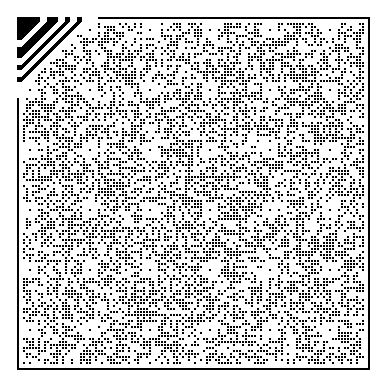 特區政府無障礙輔助主任先導計劃參與部門及場所特區政府無障礙輔助主任先導計劃參與部門及場所特區政府無障礙輔助主任先導計劃參與部門及場所特區政府無障礙輔助主任先導計劃參與部門及場所實施期間：2024年1月1日至12月31日實施期間：2024年1月1日至12月31日實施期間：2024年1月1日至12月31日實施期間：2024年1月1日至12月31日實施期間：2024年1月1日至12月31日特區政府參與無障礙輔助主任先導計劃部門及場所一覽表：特區政府參與無障礙輔助主任先導計劃部門及場所一覽表：特區政府參與無障礙輔助主任先導計劃部門及場所一覽表：特區政府參與無障礙輔助主任先導計劃部門及場所一覽表：特區政府參與無障礙輔助主任先導計劃部門及場所一覽表：序參與部門參與場所場所地址場所地址1行政公職局公共行政大樓澳門水坑尾街162號澳門水坑尾街162號2市政署政府綜合服務大樓澳門黑沙環新街52號澳門黑沙環新街52號3交通事務局交通事務局服務專區澳門馬交石炮台馬路33號交通事務局大樓地下澳門馬交石炮台馬路33號交通事務局大樓地下4教育及青年發展局教育心理輔導及特殊教育中心(永寧服務站)澳門菜園路415號永寧廣場大廈3座GF-1F澳門菜園路415號永寧廣場大廈3座GF-1F5社會保障基金望德堂區辦事處澳門馬忌士街2至6號澳門馬忌士街2至6號6房屋局房屋局總部澳門鴨涌馬路220號青葱大廈地下L 澳門鴨涌馬路220號青葱大廈地下L 7房屋局房屋局(青葱)辦事處澳門化驗所街39號青葱大廈地下D舖澳門化驗所街39號青葱大廈地下D舖8郵電局公共接待中心澳門議事亭前地郵電局總部大樓澳門議事亭前地郵電局總部大樓9澳門大學N6行政樓澳門氹仔大學大馬路澳門氹仔大學大馬路10澳門旅遊大學望廈校區澳門望廈山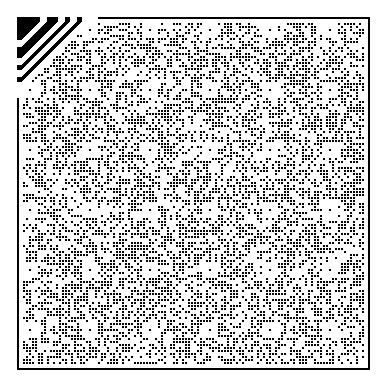 澳門望廈山11社會工作局社會工作局總部澳門西墳馬路6號澳門西墳馬路6號12社會工作局社會工作局南粵商業中心辦事處澳門巴掌圍斜巷19號南粵商業中心9至15樓澳門巴掌圍斜巷19號南粵商業中心9至15樓13社會工作局康復服務綜合評估中心澳門關閘馬路25號利達新邨第二期2樓澳門關閘馬路25號利達新邨第二期2樓14社會工作局青洲災民中心青洲大馬路56號(地下至2樓)青洲大馬路56號(地下至2樓)15社會工作局西北區(青洲)社會工作中心澳門蓮花廣場青洲坊大廈第一座2樓A澳門蓮花廣場青洲坊大廈第一座2樓A16社會工作局志毅軒澳門新口岸飛南第街11號獲多利大廈2樓AK1澳門新口岸飛南第街11號獲多利大廈2樓AK117社會工作局健康生活教育園地澳門黑沙環新街577號御景灣地下及1樓澳門黑沙環新街577號御景灣地下及1樓18文化局氹仔圖書館氹仔成都街中央公園地庫1層氹仔成都街中央公園地庫1層19衛生局下環衛生中心澳門下環街下環街社會服務綜合大樓澳門下環街下環街社會服務綜合大樓20衛生局石排灣衛生中心路環石排灣蝴蝶谷大馬路石排灣社會及衛生服務大樓地面層、一樓及二樓路環石排灣蝴蝶谷大馬路石排灣社會及衛生服務大樓地面層、一樓及二樓21藥物監察管理局青茂辦公場所澳門何賢紳士大馬路政府(青茂)辦公大樓19樓澳門何賢紳士大馬路政府(青茂)辦公大樓19樓更新日期：2024年4月15日更新日期：2024年4月15日更新日期：2024年4月15日更新日期：2024年4月15日